	П О С Т А Н О В Л Е Н И Еот 24 марта 2021 года № 20О порядке создания, хранения, использования и восполнения резерва материальных ресурсов для ликвидации чрезвычайных ситуаций природного и техногенного характера на территории Себеусадского сельского поселенияВ соответствии с Федеральными законами от 21.12.1994 г. №68-ФЗ               «О защите населения и территорий от чрезвычайных ситуаций природного и техногенного характера», от 06.10.2003 № 131-ФЗ «Об общих принципах организации местного самоуправления в Российской Федерации», постановлением Правительства Российской Федерации от 30.12.2003 г. №794 «О единой государственной системе предупреждения и ликвидации чрезвычайных ситуаций», Администрация Себеусадского сельского поселения п о с т а н о в л я е т:1. Утвердить:1.1. Порядок создания, хранения, использования и восполнения резерва материальных ресурсов для ликвидации чрезвычайных ситуаций природного и техногенного характера на территории Себеусадского сельского поселения (приложение №1);1.2. Номенклатуру и объем резерва материальных ресурсов для ликвидации чрезвычайных ситуаций природного и техногенного характера на территории Себеусадского сельского поселения  (приложение №2).1.3. Номенклатуру и объем оперативного резерва материальных ресурсов для  ликвидации чрезвычайных ситуаций природного и техногенного характера на территории Себеусадского сельского поселения  (приложение №3).2. Признать утратившими силу постановления Администрации Себеусадского сельского поселения от 10апреля 2018 года № 25 «О создании резерва материальных ресурсов для ликвидации чрезвычайных ситуаций  природного и техногенного характера на территории муниципального образования» Себеусадское сельское поселение»  3. Настоящее постановление вступает в силу со дня его подписания.4. Контроль за исполнением настоящего постановления оставляю за собой.Глава Себеусадской           сельской администрации                                       Ю.И.БукетовПорядок создания, хранения, использования и восполнения резерва материальных ресурсов для ликвидации чрезвычайных ситуаций природного и техногенного характера на территории Себеусадского сельского поселения 1. Настоящий Порядок создания, хранения, использования и восполнения резерва материальных ресурсов для ликвидации чрезвычайных ситуаций природного и техногенного характера на территории Себеусадского сельского поселения (далее - Порядок) разработан в соответствии с Федеральными законами от 21.12.1994 № 68-ФЗ «О защите населения и территорий от чрезвычайных ситуаций природного и техногенного характера», от 06.10.2003 N 131-ФЗ «Об общих принципах организации местного самоуправления в Российской Федерации», постановлением Правительства Российской Федерации от 30.12.2003 г. №794 «О единой государственной системе предупреждения и ликвидации чрезвычайных ситуаций», распоряжением Правительства Российской Федерации от 30.09.2013 N 1765-р «Об утверждении перечня товаров, работ, услуг, необходимых для оказания гуманитарной помощи либо ликвидации последствий чрезвычайных ситуаций природного или техногенного характера" и определяет основные принципы создания, хранения, использования и восполнения резерва материальных ресурсов для ликвидации чрезвычайных ситуаций природного и техногенного характера (далее соответственно – чрезвычайные ситуации, Резерв) на территории Себеусадского сельского поселения 2. Резерв создается заблаговременно в целях экстренного привлечения необходимых средств для ликвидации чрезвычайных ситуаций муниципального и межмуниципального характера, в том числе для организации первоочередного жизнеобеспечения населения в чрезвычайных ситуациях, развертывания и содержания пунктов временного размещения пострадавшего населения, пунктов питания, оснащения аварийно-спасательных формирований (в том числе нештатных) и аварийно-спасательных служб при проведении аварийно-спасательных и других неотложных работ.Создание и использование резервов материальных ресурсов основывается на следующих принципах:определенность целевого назначения - формируются целевые резервы, учитывающие потенциальные возможности проявления чрезвычайных ситуаций  применительно к соответствующим отраслевым и производственным особенностям;рациональность размещения - обеспечение максимальной степени сохранности резервов при возникновении чрезвычайных ситуаций и дислокация их в зонах, исходя из оценки степени риска возникновения в них чрезвычайных ситуаций;мобильность - поддержание высокой степени подготовленности резервов к оперативному перемещению в зоны чрезвычайных ситуаций, а также осуществления приемки, переработки и подготовки материальных ресурсов резервов к использованию при ликвидации чрезвычайных ситуаций;достаточность - величина резервов, их структура, ассортимент, качественные показатели и характеристики, которые должны обеспечивать проведение первоочередных работ по ликвидации чрезвычайных ситуаций в соответствии с прогнозируемым ущербом, программой и последовательностью проведения работ, спецификой района или объекта, видом чрезвычайных ситуаций;управляемость - соответствие системы управления созданием и использованием резервов материальных ресурсов для ликвидации чрезвычайных ситуаций на различных уровнях задачам, решаемым в процессе ликвидации чрезвычайных ситуаций и ее сопряженность со всеми органами различного уровня, участвующими в ликвидации чрезвычайных ситуаций;экономичность - объемы, номенклатура и величина затрат (финансовых ассигнований), выделяемых на создание резервов материальных ресурсов, которые должны обеспечивать проведение первоочередных работ по ликвидации чрезвычайных ситуаций с минимальным привлечением материальных ресурсов из иных источников, а также определяться в соответствии с прогнозируемым ущербом и спецификой территории (объекта).Резерв может использоваться на иные цели, не связанные с ликвидацией чрезвычайных ситуаций, только на основании решений, принятых главой Администрации Себеусадского сельского поселения. 3. Резерв включает продовольствие, вещевое имущество, предметы первой необходимости, строительные материалы и другие материальные ресурсы.4. Номенклатура и объем материальных ресурсов Резерва утверждаются постановлением Администрации Себеусадского сельского поселения и устанавливаются исходя из прогнозируемых видов и масштабов чрезвычайных ситуаций, предполагаемого объема работ по их ликвидации, а также максимально возможного использования имеющихся сил и средств для ликвидации чрезвычайных ситуаций.5. Создание, хранение и восполнение Резерва осуществляется за счет средств бюджета Себеусадского сельского поселения, а также за счет внебюджетных источников.6. Администрация Себеусадского сельского поселения:разрабатывает предложения по номенклатуре и объемам материальных ресурсов Резерва, исходя из среднемноголетних данных по возникновению возможных и периодических (циклических) чрезвычайных ситуаций, климатических и географических особенностей Себеусадского сельского поселения Моркинского района;представляет на очередной год бюджетные заявки для закупки материальных ресурсов в Резерв;определяет способы создания Резерва, размеры расходов по хранению и содержанию материальных ресурсов в Резерве;определяет места хранения материальных ресурсов районного резерва, отвечающие требованиям по условиям хранения и обеспечивающие возможность доставки в зоны чрезвычайных ситуаций;заключает в объеме выделенных ассигнований договоры (контракты) на поставку материальных ресурсов в Резерв, а также на ответственное хранение и содержание Резерва;организует хранение, освежение, замену, обслуживание и выпуск материальных ресурсов, находящихся в Резерве;организует доставку материальных ресурсов Резерва в районы чрезвычайных ситуаций;ведет учет и отчетность по операциям с материальными ресурсами Резерва;обеспечивает поддержание Резерва в постоянной готовности к использованию;осуществляет контроль за наличием, качественным состоянием, соблюдением условий хранения и выполнением мероприятий по содержанию материальных ресурсов, находящихся на хранении в Резерве;подготавливает проекты правовых актов по вопросам закладки, хранения, учета, обслуживания, освежения, замены, реализации, списания и выдачи материальных ресурсов Резерва.7. Общее руководство по созданию, хранению, использованию Резерва, а также координация деятельности по управлению Резервом возлагается на первого заместителя главы Администрации Моркинского муниципального района.8. Материальные ресурсы, входящие в состав Резерва, независимо от места их размещения, являются собственностью юридического лица, на чьи средства они созданы (приобретены).9. Хранение материальных ресурсов Резерва организуется как на объектах, специально предназначенных для их хранения и обслуживания, так и в соответствии с заключенными договорами на базах и складах промышленных, транспортных, сельскохозяйственных, снабженческо-сбытовых, торгово-посреднических и иных предприятий и организаций, независимо от формы собственности, и где гарантирована их безусловная сохранность и откуда возможна их оперативная доставка в зоны чрезвычайных ситуаций.10. Возмещение затрат организациям, осуществляющим на договорной основе ответственное хранение Резерва, производится за счет средств бюджета Себеусадского сельского поселения.11. Использование Резерва осуществляется на безвозмездной или возмездной основе.В случае возникновения на территории Себеусадского сельского поселения чрезвычайной ситуации техногенного характера расходы по выпуску материальных ресурсов из Резерва возмещаются за счет средств и имущества хозяйствующего субъекта, виновного в возникновении на территории Себеусадского сельского поселения чрезвычайной ситуации.12. Резервы материальных ресурсов создаются:Администрацией Себеусадского сельского поселения для ликвидации чрезвычайных ситуаций муниципального характера, в том числе для организации первоочередного жизнеобеспечения населения, пострадавшего при чрезвычайных ситуациях, возникших на территории Себеусадского сельского поселения.Администрациями сельских поселений для ликвидации чрезвычайных ситуаций муниципального характера, в том числе для организации первоочередного жизнеобеспечения населения, пострадавшего при чрезвычайных ситуациях, возникших на территориях соответствующих поселений  Себеусадского сельского поселения Номенклатура и объем таких резервов материальных ресурсов утверждаются постановлениями администраций городского и сельских поселений соответственно.организациями  для ликвидации чрезвычайных ситуаций природного и техногенного характера, возникших на территориях самих организаций либо подведомственных им объектов. Номенклатура и объем таких резервов материальных ресурсов утверждаются приказами руководителей соответствующих организаций.13. При возникновении чрезвычайной ситуации локального характера, в результате которой территория, на которой сложилась чрезвычайная ситуация и нарушены условия жизнедеятельности людей, не выходит за пределы территории организации (объекта), при этом количество людей, погибших и (или) получивших ущерб здоровью, составляет не более 10 человек либо размер ущерба окружающей природной среде и материальных потерь (далее - размер материального ущерба) составляет не более 240 тыс. рублей, ее ликвидация осуществляется силами, средствами и резервами предприятия, учреждения, организации, на базе которых созданы объектовые резервы. Если масштабы чрезвычайной ситуации таковы, что имеющимися материальными ресурсами и объектовыми резервами локализовать или ликвидировать ее невозможно, то администрация предприятия, учреждения, организации вправе обратиться за помощью в Комиссию по предупреждению и ликвидации чрезвычайных ситуаций и обеспечению пожарной безопасности Себеусадского сельского поселения с приложением обоснований объемов и номенклатуры требуемых ресурсов.При возникновении чрезвычайной ситуации муниципального характера, в результате которой зона чрезвычайной ситуации не выходит за пределы территории одного муниципального образования, при этом количество людей, погибших и (или) получивших ущерб здоровью, составляет не более 50 человек либо размер материального ущерба составляет не более 12 млн. рублей, а также данная чрезвычайная ситуация не может быть отнесена к чрезвычайной ситуации локального характера, ее ликвидация осуществляется силами, средствами и резервами, созданными администрациями Себеусадского сельского поселения. При недостаточности имеющихся резервов материальных ресурсов администрации сельских поселений в установленном порядке обращаются за помощью в Комиссию по предупреждению и ликвидации чрезвычайных ситуаций и обеспечению пожарной безопасности Моркинского муниципального района с приложением обоснований объемов и номенклатуры требуемых ресурсов, а Администрация  Моркинского муниципального района в установленном порядке обращается за помощью в Правительственную комиссию Республики Марий Эл по предупреждению и ликвидации чрезвычайных ситуаций и обеспечению пожарной безопасности также с приложением обоснований объемов и номенклатуры требуемых ресурсов.14. Выпуск материальных ресурсов из Резерва осуществляется по решению главы Себеусадского сельского поселения или лица, его замещающего, и оформляется письменным распоряжением. Решения готовятся отделом гражданской обороны, чрезвычайных ситуаций и мобилизационной работе Администрации Себеусадского сельского поселения на основании обращений администраций городского и сельских поселений, организаций.15. Перевозка материальных ресурсов, входящих в состав Резерва, в целях ликвидации чрезвычайных ситуаций осуществляется транспортными организациями на договорной основе с Администрацией Себеусадского сельского поселения.16. Администрации сельских поселений, обратившиеся за помощью и получившие материальные ресурсы из Резерва, организуют прием, хранение и целевое использование доставленных в зону чрезвычайной ситуации материальных ресурсов.17. Отчет о целевом использовании выделенных из Резерва материальных ресурсов готовят администрации сельских поселений которым они выделены. Документы, подтверждающие целевое использование материальных ресурсов, представляются в Администрацию Моркинского муниципального района  в месячный срок.18. Восполнение материальных ресурсов Резерва, израсходованных при ликвидации чрезвычайных ситуаций, осуществляется за счет средств, указанных в решении Администрации Себеусадского сельского поселения о выделении ресурсов из Резерва.19. По операциям с материальными ресурсами Резерва организации несут ответственность в порядке, установленном законодательством Российской Федерации и договорами.Номенклатура и объем резерва материальных ресурсов для ликвидации чрезвычайных ситуаций природного и техногенного характера на территории Себеусадского сельского поселения НОМЕНКЛАТУРА И ОБЪЕМоперативного резерва материальных ресурсов для  ликвидации чрезвычайных ситуаций природного и техногенного характера на территории Себеусадского сельского поселения РОССИЙ ФЕДЕРАЦИЙМАРИЙ ЭЛ РЕСПУБЛИКМОРКО МУНИЦИПАЛЬНЫЙРАЙОНВОЛАКСОЛА ЯЛЫСЕ АДМИНИСТРАЦИЙ425146, Марий Эл  Республик, Морко район, Волаксола ял, Колхозный урем, 4Телефон/факс  8 (83635) 9-35-87.Е-mail:adm_seb@mail.ru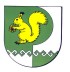 РОССИЙСКАЯ ФЕДЕРАЦИЯСЕБЕУСАДСКАЯ СЕЛЬСКАЯ  АДМИНИСТРАЦИЯ МОРКИНСКОГО МУНИЦИПАЛЬНОГО РАЙОНАРЕСПУБЛИКИ МАРИЙ ЭЛ425146, Республика Марий Эл, Моркинский район, д. Себеусад, ул. Колхозная, 4Телефон/факс  8 (83635) 9-35-87.Е-mail: adm_seb@mail.ruПриложение №1к  постановлению Администрации Себеусадского сельского поселенияот 24 марта 2021 года  №20Приложение №2к  постановлению Администрации Себеусадского сельского поселенияот 24 марта 2021 года  №20№п\ пНаименование материальных средствЕдиница измеренияКоличество1. Строительные материалы1. Строительные материалы1. Строительные материалы1. Строительные материалы1Песок строительныйкуб.м.502Щебенькуб.м.403Мешки для пескашт.402. Средства индивидуальной защиты2. Средства индивидуальной защиты2. Средства индивидуальной защиты2. Средства индивидуальной защиты1Рукавицыпар20Приложение №3к  постановлению Администрации Себеусадского сельского поселенияот 24 марта 2021 года  №20№ п/пНаименование материальных средствЕдиница измеренияКоличествоШанцевый инструментШанцевый инструментШанцевый инструментШанцевый инструмент1Бензопилашт.12Топоры с топорищамишт.23Ломышт.14Лопаты с черенкамишт.35Ведра металлическиешт.2